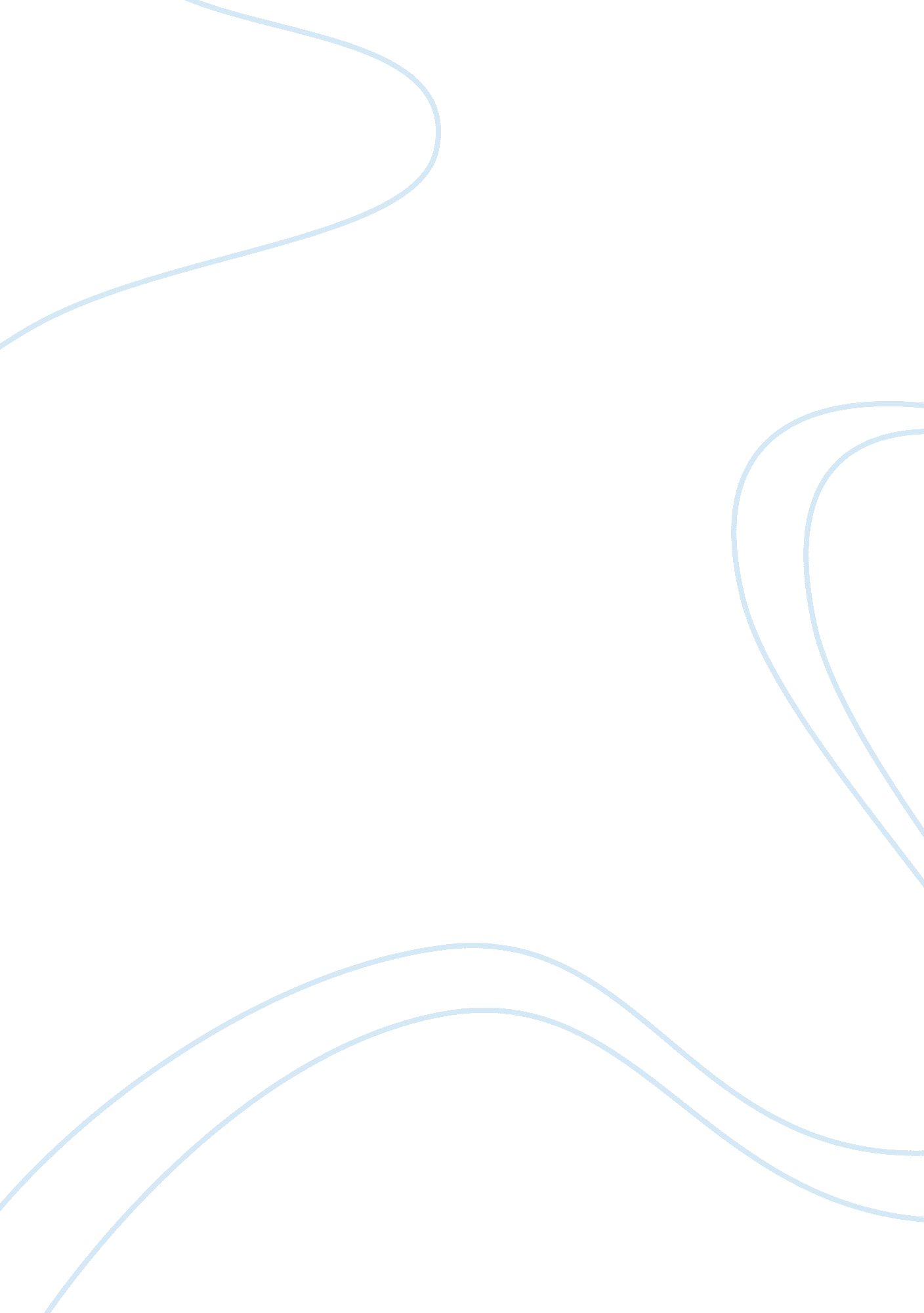 Novel ”the chosen” by chaim potok essay sample essay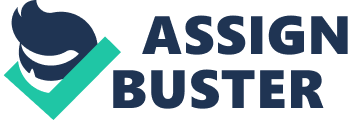 In the novel. The Chosen. written by Chaim Potok. the reader learns about some of import events in Danny Saunders and Reuven Malter’s friendly relationship. One of the most of import state of affairss is where Reuven gets hit in his oculus with a baseball which Danny has thrown. Another of import facet of their friendly relationship is where Reb Saunders accepts his son’s friendly relationship with Reuven. Another important event is Reb Saunders explicating why he raises Danny in silence. Finally. the last event is when the Saunder’s household Tells Reuven he is non allowed to hold anything to make with the Saunders’ household. The first of import event in Danny and Reuven’s friendly relationship starts away at the beginning of the book when the two male childs. Danny and Reuven. are playing baseball with their classmates and Danny Saunders is standing on the same base as Reuven. Reuven tries to speak to Danny but he calls him an apikorsim. This completely confuses and disturbances Reuven because he is highly pained because the word had meant “ originally. a Jew educated in Judaism who denied basic dogmas of his faith” ( The Chosen. pg. 28 ) . The baseball game comes to an terminal when Reuven is fliping a ball to Danny and comes back at Reuven and it hits him in the oculus and shatters his spectacless. Reuven says. “ I felt a crisp hurting in my left oculus when I blinked” ( The Chosen. pg. 33 ) . Reuven is badly injured from the ball. and is hospitalized for some clip. During Danny’s foremost visit to the infirmary. Reuven is really disquieted and gives Danny orders to travel place. Danny wants Reuven to listen to his apology because he is suffering about what happens. Mr. Malter finds out how ill-mannered Reuven is being towards Danny’s apology and Tells Reuven that “ You did a foolish thing. You remember what the Talmud says. If a individual comes to apologise for holding hurt you. you must listen and forgive him” ( The Chosen. pg. 64 ) . The 2nd clip Danny comes to see. Reuven listens to what Danny says and is non so angry. Danny explains to Reuven that he does non cognize why he threw the ball. Now the two male childs start holding an existent conversation about school and the baseball game. Due to all that has befallen. the event changes both lives everlastingly. Following the first event. the following state of affairs that happens in Danny and Reuven’s friendly relationship is Reb Saunders accepting Danny and his friend Reuven’s confederation. Both male childs are Judaic. but fall under different patterns. Reuven is a modern Jew and Danny is a Hassidic Jew. Their households have different beliefs and values that make it really controversial for them to be friends. Hassidic people wear black chapeaus. long black coats. black face funguss. and ear locks. Hasids believe that they are more superior to other Jews. A individual believes that Hasids follow by this definition “ They entirely had God’s ear and every other Jew was incorrect. wholly incorrect. a evildoer. a dissembler. an apikoros. and doomed. hence. to fire in hell” ( The Chosen. pg. 28 ) . They study the Talmud which is an extended aggregation of determinations and sentiments of rabbis refering both civil and spiritual Torahs. On history it is difficult for Reb Saunders to appreciate his son’s friendly relationship with Reuven. To both of their benefits Danny invites Reuven to come over to his house to run into Reb. Danny’s male parent. During this visit Reuven sits through a survey session of the Talmud between Danny and his male parent. When Reuven has a Shabbat repast with Reb Saunders and the work forces of Danny’s community Reb gives a address and test Danny every bit good as Reuven on gematriya. Reuven says. “ One of the gematriyot was incorrect ; the gematriya for ‘ prozdor’ is five 100 and three. non five 100s and thirteen” ( The Chosen. pg. 134 ) . There is a sense of alleviation. as if Reuven has passed some trial with Reb Saunders. After the survey session Reb says he is happy Danny has chosen Reuven as a friend. Having Reb being satisfied with their friendly relationship it makes the event important because without the blessing. their friendly relationship would non accomplish its full aptitude. The following of import event that happens in their friendly relationship is when Reuven visits Danny. Reb Saunders asks Reuven if he can state him what Danny reads because he knows how much clip Danny spends in the library and can non inquire his boy. Danny believes Reb would hold confronted David Malter about Danny’s reading. non him. Reuven tells him how Danny meets his male parent. who is proposing books for him to read. but omits how Danny is studying German and be aftering to read Freud. Reb simply says. “ Psychology. Maestro of the existence. psychological science. and Darwin” ( The Chosen. pg. 158 ) . He besides says. “ I can no longer talk to my ain son” ( The Chosen. pg. 158 ) . Reb makes Reuven promise non to do a gentile out of his boy. Reuven tells his male parent about Reb’s petition. and Reuven tells him that Reb has already been speaking to Danny about his books through Reuven. but “ it is ne’er pleasant to be a buffer” ( The Chosen. pg. 161 ) . Reb besides explains to Reuven that if Danny is traveling to be the following tzaddik. he must hold compassion for his people who are enduring. Reb tells Reuven that he knows his silence will work with his boy. This event is one of the most of import state of affairss in the novel because without Reuven. Danny may hold ne’er found himself. and the silence may hold ne’er come to an terminal between Danny and his male parent. The following of import event that happens is Reuven’s cutout of the Saunders household. This unhappily occurs because Reuven’s male parent. David Malter. sturdily believes in Zionism and Reb Saunders is strongly against Zionism. David Malter gives a address claiming that the slaughter of six million Jews will merely hold intending on the twenty-four hours a Judaic province is established. The following twenty-four hours Reuven finds Danny white-faced and inexorable. He does non speak to Reuven until they go into the bathroom together. where Danny admits that his male parent had read about David Malter’s address and had forbidden Danny to hold any contact with Reuven. Reuven calls Reb a overzealous. but Danny says that the fanatism like his male parent keeps them alive for two thousand old ages of expatriate. If the Jews of Palestine have an ounce of that fanatism they will shortly hold a Judaic province. Danny and Reuven do non talk for the remainder of the semester. Reuven grows to detest Reb Saunders for holding to implement the separation. The following twelvemonth. when Reuven registers one time once more at the college. he sees Danny. who does non admit him. He vows to bury Danny. but he is moved into Rav Gershenson’s Talmud category where Danny’s presence is ever felt. David Malter becomes more ill and skeletal. There is a strong sense of alleviation when the Untied Nations approves the Partition Plan for Palestine. and in subsequent hebdomads there is a alleviating silence at the college. Reuven improves his classs from the old twelvemonth. having all A’s. Reuven misses Danny deeply and demands support from Danny when his male parent has a 2nd bosom onslaught. The full state of affairs shows how powerful Danny and Reuven’s friendly relationship is. A reader learns about the four of import events that occur in Danny Saunders and Reuven Malter’s friendly relationship. All these events are important in their friendly relationship because regardless of the mixture and struggles they both must cover with. the two friends unrecorded and appreciate one another’s friendly relationship that will remain deep within them everlastingly. 